Инструкция по прохождению регистрации для иностранных гражданДля работы с Единым порталом государственных и муниципальных услуг (далее ЕПГУ) нужно перейти по ссылке http://www.gosuslugi.ru/.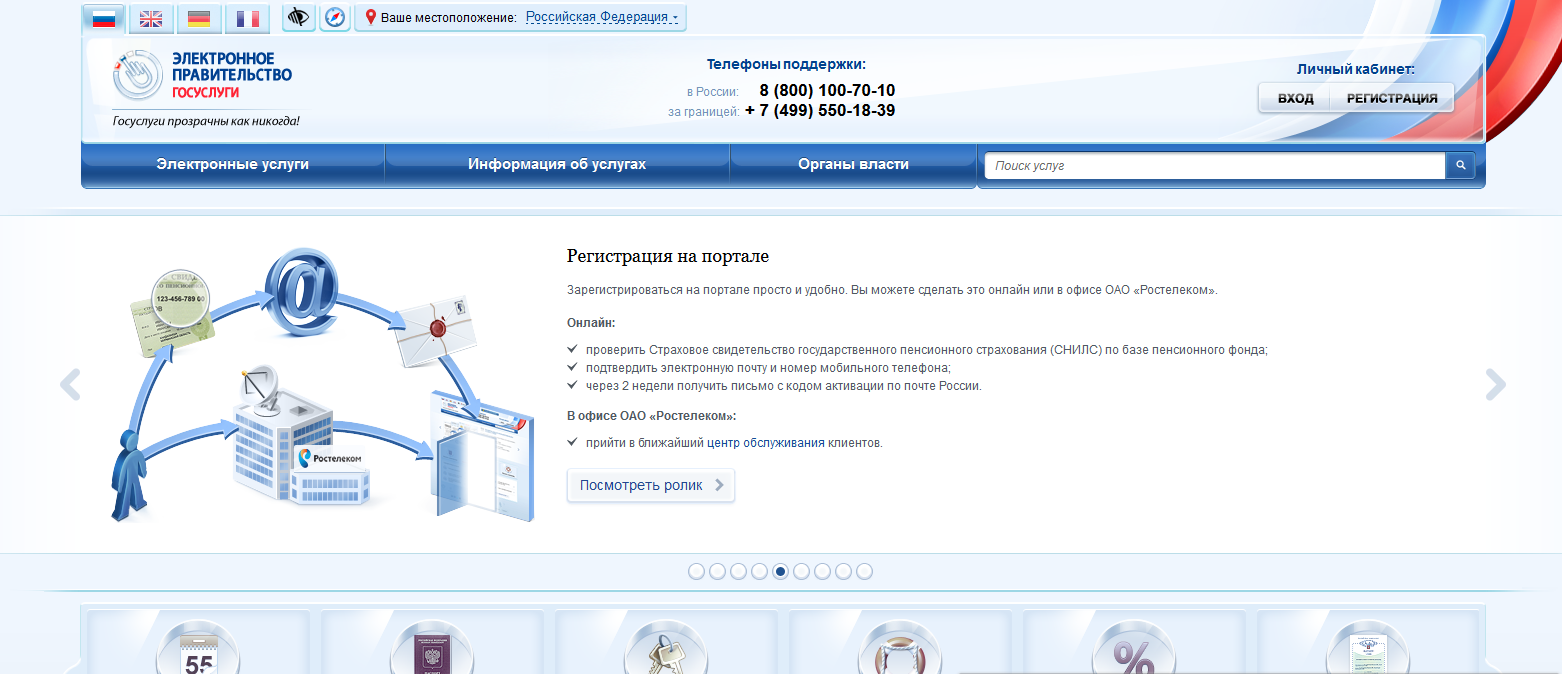 В правом верхнем углу пройти в Личный кабинет, нажать РЕГИСТРАЦИЯ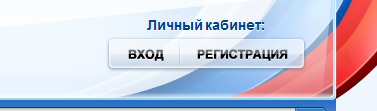 Прочтите внимательно все пункты регистрации 3.1.Ознакомьтесь с Условиями регистрации в Единой системе идентификации и аутентификации для работы с Единым порталом государственных и муниципальных услуг (функций) и подтвердите свое Согласие с ними.Введите личные данные: фамилию, имя, отчество;пол;дату рождения;гражданство;серию, номер и дату выдачи документа, удостоверяющего личность гражданина или лица без гражданстваВведите данные для авторизации: адрес электронной почты, который будет использоваться в качестве логина;пароль;контрольный вопрос и ответ для восстановления пароля.3.4.На ваш адрес электронной почты будет выслан код активации личного кабинета. Активируйте  учетную запись, заполнив все поля 3 шагов активации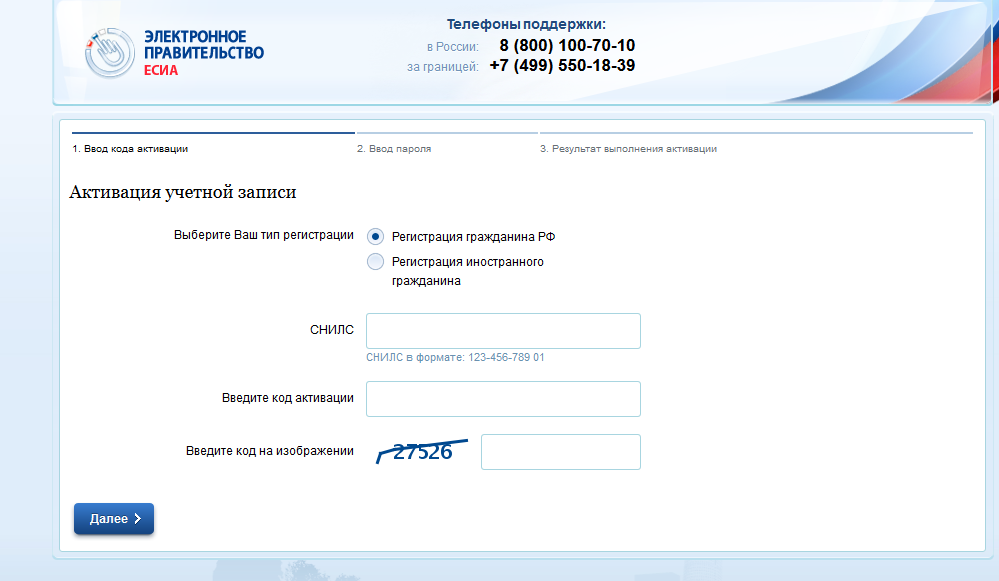 5. Пройдя активацию, доступ в Ваш Личный кабинет на Едином Портале Государственных Услуг откроется после ввода СНИЛС и пароля.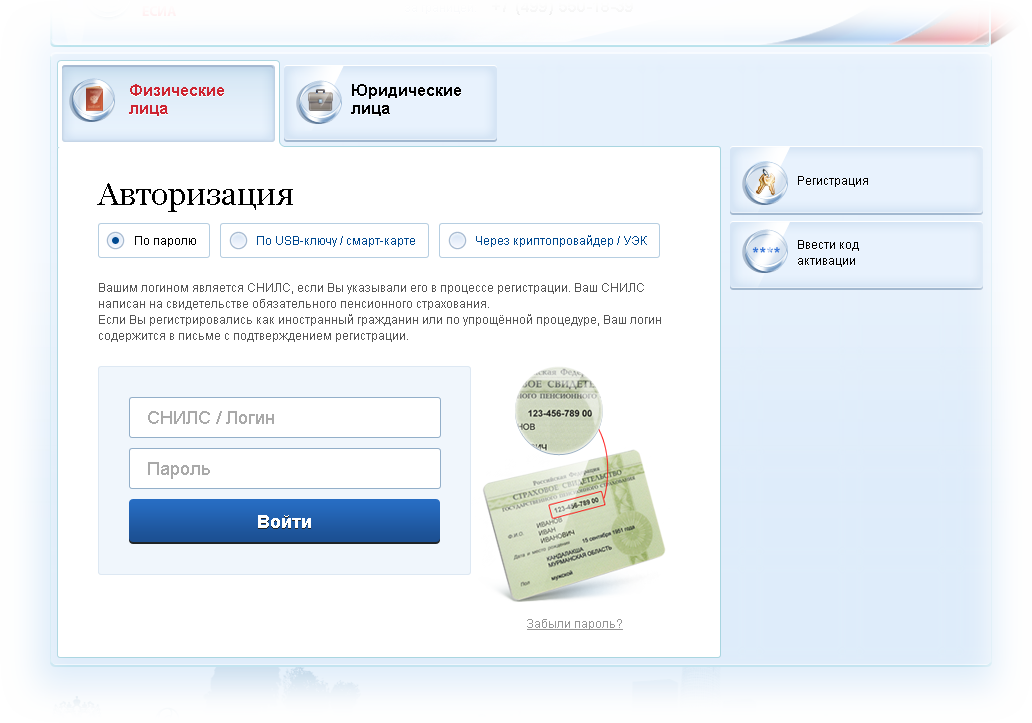 